Муниципальное казенное общеобразовательное учреждениеБаклушинская средняя школаПРИКАЗот  09. 10.2022г.                                                                                             № 110\1 ОДОб итогах  проведении школьного этапа всероссийской олимпиады школьников в 2022 - 2023 учебном году         В целях выявления высокомотивированных в учебной деятельности обучающихся общеобразовательных организаций, склонных к научной, исследовательской деятельности, имеющих творческие способности, создания условий для поддержки и продвижения одарённых детей, пропаганды научных знаний, активизации и развития различных форм внеурочной работы по предметам, исследовательской и проектной деятельности среди обучающихся,  содействия процессам развития этнокультурного образования, сохранению культурных традиций народов Поволжья,ПРИКАЗЫВАЮ: Наградить победителей и призеров предметных олимпиад   школьного этапа всероссийской олимпиады школьников МКОУ Баклушинская сш  :Объявить благодарность учителям-предметникам, которые подготовили победителей и призеров предметных олимпиад. 3. Контроль за исполнением  настоящего приказа оставляю за собой   .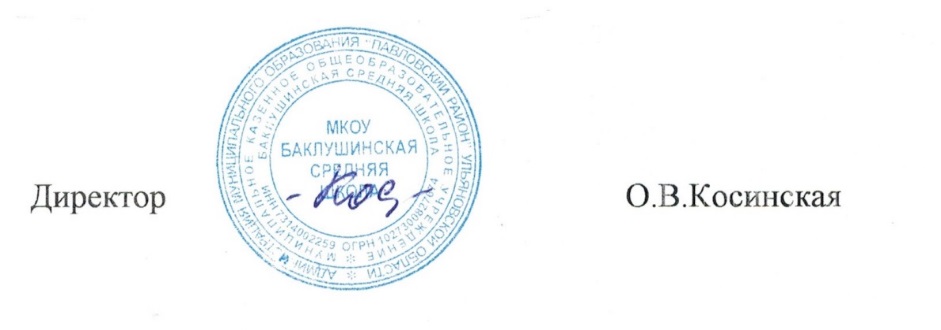 предметФИО учащихсяФИО руководителяТехнологияискусствоЯфарова Линара9(11кл0-победительБиктимирова Асма(7кл)-призерЖабаров Рустям(10кл)-призерЗайцева Вероника(9кл)-призерЛычкина софия(6кл)-победительЖабаров Рустям(10кл)победительМуртазина О.Н.Муртазина О.Н.Абуталипов К..Муртазина О.Н.Муртазина О.Н.Муртазина О.Н.История, Синчурина Сабрина(9кл)-призерЕфремова Валерия-11класс-победительЗайцева Валерия(11кл)-победительХабиева Х.М.Русский языкЛитератураЗайцева Вероника(9кл)-призерКосинский Никита911кл)-победительЛигай Инна (11классс)-призерДин-мухаметова С.Н.Русский язык литератураАбуталипова Самира(7кл)-победительЛычкина София(6кл)-победительБиктимирова Асма-7кл-призерМуртазина Диляра(6класс)-победительАбузярова Гульшат(6кл)-призерХаликова Алия(5кл)-победительЯфарова Динэ(5кл)-призерАбуталипова С.И.Родной язык, литератураЯмбаева Ляйсян(7кл)-победительЯфарова Линара(11кл)-победительАбуталипова Айгуль(6кл)-призерАбуталипова А.Н.Немецкий языкЖеландинов Линар(5кл)-призерБиктимирова Ляйсян(11кл)-призерКосинский Никита(11кл)-призерЛигай Инна(11кл)-победительРоманова А.А.Физическая культураБиктимирова Ляйсян(11кл)-победительАгапов Петр(7кл)-победительЖабаров Рустям(10)-победительФартдинов Ильнар(8кл)-победительЛычкина София(6кл)-победительАвдеев Ильмир(6кл)-призерЯмбаев Р.Р.